ООО «СП Стоматология»162602, Вологодская обл., г. Череповец, ул. Ленина, д. 109, офис №1Генеральный директор Сидоров Евгений МихайловичТел. 8 (8202) 57-11-00E-mail: info@c-dok.ruСайт: https://c-dok.ru/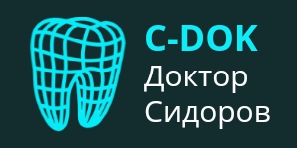 Общество с ограниченной ответственностью «СП Стоматология»